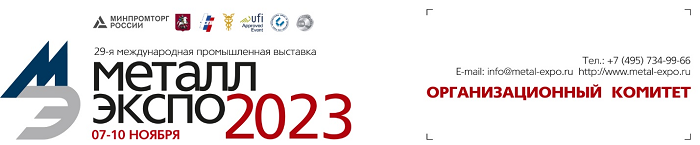 НЕДЕЛЯ МЕТАЛЛОВ В МОСКВЕПРОГРАММА РАБОТЫ28 октября 2024, понедельник29 октября 2024, вторник30 октября 2024, среда31 октября 2024, четверг01 ноября 2024, пятницаВремяМероприятиеМесто проведенияОрганизаторы10:00–17:00Russian Metal and Steel Market, The 27nd International ConferenceAZIMUT Moscow OlympicMetal Supply & Salestel.: +7 (495) 734-99-2217:00–19:00Awarding winners of contests for The Best Steel Stock, The Best Sales Network and The Best Steel Service Center in RussiaAZIMUT Moscow OlympicRUMSStel.: +7 (495) 925-05-49ВремяМероприятиеМесто проведенияОрганизаторы10:00–18:00Metal-Expo’2024Halls 2, 3, 7, 8
 ExpocentreMetal-Expotel.: +7 (495) 734-99-6610:00–18:00Zinc for corrosion protection, The 25th Scientific and Practical SeminarSeminar room 3, hall 2Zinc Development Centertel.:+7 (495) 772-07-3910:30–13:30Reservoir Building: Problems, Solutions, Innovations, The 7d-Internatioanl ConferenceDiscussion room
hall 8TsNIIPSKtel.: +7 (499) 128-77-7713:00–13:00Opening Ceremony of Metal-Expo’2024, the 30th International Industrial ExhibitionBlue Hall
Hall 2The Ministry of Industry and Trade of the Russian FederationMetal-Expotel.: +7 (495) 734-99-6614:00–17:00Meeting of Coordination Council for the Steel Industry by the Ministry of Industry and Trade of the Russian FederationBy invitations onlyThe Ministry of Industry and Trade of the Russian FederationMetal-Expotel.: +7 (495) 734-99-6614:00–18:00Corrugated Beams: Market Structure and Trends, International ConferenceDiscussion room
hall 8TsNIIPSKtel.: +7 (499) 128-77-77ВремяМероприятиеМесто проведенияОрганизаторы10:00–18:00Metal-Expo’2024 working hrsHalls 2, 3, 7, 8
 ExpocentreMetal-Expotel.: +7 (495) 734-99-6610:00–13:30Welding, Thermal Cutting and Protective Coatings in Steel Industry and Metalworking, Scientific and Practical ConferenceDiscussion room
hall 3Chief Welders’ Association tel.: +7 (496) 575-30-6010:00–13:30Meeting of Working Group on Mastering New Types of Products and Improving Quality of Steel Products for the Automotive IndustrySeminar room 3, hall 2The Ministry of Industry and Trade of the Russian FederationTsNIIChermettel.: +7 (495) 777-93-01KAMAZRussian Steel11:00–13:30Meeting - roundtable of manufacturers of galvanized and pre-painted steel productsDiscussion room
hall 8RUMSStel.: +7 (495) 925-05-49ARSStel.: (495) 744-02-6314:00–18:00Round Table for installation organization, metallurgists, steel construction customersCongress Centre, 
SkyLight hallARSStel.: (495) 744-02-6314:30–18:00Meeting of Committee for the Ferrous Industry and Heavy EngineeringSeminar room 3, hall 2TsNIIChermettel.: +7 (495) 777-93-01RAS16:00–17:00Awarding winners of The Metal-Vision’2024 contestDiscussion room
hall 3Metal-Expotel.: +7 (495) 734-99-6616:00–18:00Annual Granting TMK Partners Official Dealers CertificatesBy invitations onlyTMK tel.: +7 (495) 775-76-00ВремяМероприятиеМесто проведенияОрганизаторы10:00–18:00Metal-Expo’2024 working hrsHalls 2, 3, 7, 8
 ExpocentreMetal-Expotel.: +7 (495) 734-99-6610:00–17:00New Promising Materials, Equipment and Solutions, the 23st Scientific and Practical ConferenceMeeting room,
 hall 8TsNIIChermettel.: +7 (495) 777-93-01VNIIMETMASHMetallurgmashTSNIITMASH10:00–13:30New Trends in Efficient Use of Secondary Resources and Environmental Problems, conferenceDiscussion room
hall 3MISiS11:00–13:00The expansion usage of steel in construction within the framework of strategic interaction of SCDA with the industrial professional communities, roundtableDiscussion room
hall 8ARSStel.: (495) 744-02-6314:30–17:00Roundtable of Non-Ferrous Rolled Products Suppliers and UsersDiscussion room
hall 8RUMSStel.: +7 (495) 925-05-4914:30–18:00Corporate Communication in the Russian and the CIS Steel Industries’2024, Conference; awarding winners of Competition for The Best Corporate Publication in the Steel Industry’2024Seminar room 4, hall 2RUMSStel.: +7 (495) 734-99-22Metal-Expotel.: +7 (495) 734-99-6617:00–18:00Awarding steel companies, enterprises, and institutions Metal-Expo gold and silver medals for:- High-tech Solutions to Equipment, Technologies, and Ferrous and Non-ferrous Products Manufacture- The Best Solution to Implementation of Steel and Aluminium in Construction- The Best Scientific Publication in Steel IndustryMeeting room,
 hall 8The Ministry of Industry and Trade of the Russian FederationMetal-Expotel.: +7 (495) 734-99-66ВремяМероприятиеМесто проведенияОрганизаторы10:00–16:00Metal-Expo’2024 working hrsHalls 2, 3, 7, 8
 ExpocentreMetal-Expotel.: +7 (495) 734-99-6611:00–13:00Roundtable for Marketing Professionals from Steel and Metal Trading CompaniesDiscussion room
hall 8RUMSStel.: +7 (495) 925-05-4911:00–14:00Future is Laid Today, summit of students and post-graduates of industry-specific institutions
Awarding winners of Young Scientists contestDiscussion room
hall 3GUUMISiSMGTUMetallurgmashMetal-Expotel.: +7 (495) 734-99-66MOS.POLYTECH12:30–13:00Awarding winners of contest for The Best Internet-Project 2024 among Russian and the CIS Steel Producers and TradersDiscussion room
hall 8RUMSStel.: +7 (495) 734-99-2213:00–15:00Metalland, Quiz Game ShowSeminar room 3, hall 2Metall-Markettel: +7 (846) 270-48-1614:00–14:00Awarding winners of Metal-Expo'2024 in nomination for The Best ExpositionBlue Hall
Hall 2The Ministry of Industry and Trade of the Russian FederationMetal-Expotel.: +7 (495) 734-99-6616:00–16:00Official closing of Metal-Expo'2024Halls 2, 3, 7, 8
 ExpocentreMetal-Expotel.: +7 (495) 734-99-66